О создании мобильных групп на территории сельского поселения «Подзь» В соответствии с Указом Главы Республики Коми от 27.03.2020 г. № 20 «О внесении изменений в Указ Главы Республики Коми от 15 марта 2020 г. № 16 «О введении режима повышенной готовности»   Администрация сельского поселения «Подзь» ПОСТАНОВЛЯЕТ:1.Создать мобильную группу по выявлению актов функционирования объектов, работа которых приостановлена, в следующем составе:Председатель:      Чугаева Ирина Александровна, глава сельского поселения «Подзь»;Члены комиссии: Кузьмина Анжела Ивановна, зам. руководителя администрации;			  Шишкина Ольга Борисовна, специалист администрации;			  Назарова Татьяна Александровна, представитель общественности;			  Ужун Ольга Ивановна, депутат Совета сп «Подзь».2. 	 Ответственность за работу мобильной группы оставляю за собой.              Глава сельского поселения «Подзь»			И.А. Чугаева«Подз» сиктовмōдчōминсаадминистрация«Подз» сиктовмōдчōминсаадминистрация«Подз» сиктовмōдчōминсаадминистрация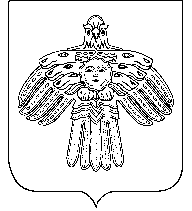 Администрациясельского поселения «Подзь»Администрациясельского поселения «Подзь»Администрациясельского поселения «Подзь»                ШУÖМ      ПОСТАНОВЛЕНИЕот30 марта 2020г.№ № 01/03     п. Подзь, Республика Коми     п. Подзь, Республика Коми     п. Подзь, Республика Коми